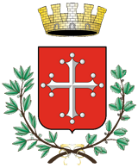 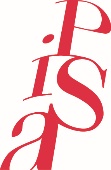 CONCORSO “I Fiori di Pisa”1° EDIZIONEDomanda di partecipazione Il/La sottoscritto/a_____________________________________________________nato a ______________il _______________residente a ____________________________in Via __________________________________n__________ recapito telefonico ___________email _____________________ CHIEDEdi partecipare al concorso “I Fiori di Pisa”   1° EDIZIONE nella categoria:Categoria A : balconi, davanzali, terrazzi fioriti che si affacciano prospicenti all’esterno e sulla pubblica via;;Categoria B : vetrine fiorite e/o spazi fronte strada che si affacciano su vie o piazze comunali; prevedendo l'abbellimento di:________________________________________________sito in località  ____________ Via ___________________n°____________DICHIARAdi conoscere e accettare integralmente tutte le condizioni del regolamento di concorso del quale ha preso visione, acconsente fin d’ora l’eventuale sopralluogo della Commissione, autorizza eventuali fotografie da parte della medesima.firma _____________________________ 